    241035, г. Брянск, ул. Ленинградская, д. 24       e-mail: broprof@yandex.ru        тел. 68 – 80 – 51                                     ПУБЛИЧНЫЙ ОТЧЕТ ЗА 2020 год. Бежицкая районная  организация г. Брянска Профсоюза  работников народного образования и науки РФ на конец 2020  года состоит  из 63  первичных профсоюзных организаций:  Это - 24 ППО школ, 36 ППО МБДОУ,  а также ППО  -  ЦВР, ЦДТ и  ППО районного Совета профсоюза. Следовательно, во всех муниципальных образовательных организациях  Бежицкого района имеются первичные профсоюзные организации. Во всех   вышеуказанных организациях   образования основных работников  на 1 января 2021  года работало  3310  человек. Административно-управленческий персонал -143 человек, из них членов профсоюза   121.Педагогических  работников 1944, из них членов профсоюза  1532.МОП и УВП -1223 человека, из них членов профсоюза  446.Состав  педагогических  кадров следующий:-имеющих стаж работы до трех лет -126чел;-находящихся в отпуске по уходу за ребенком -89 чел.;- в возрасте до 35 лет-399 чел;-находящихся в отпуске сроком до одного года -8 чел.;- мужчин- 101 чел;-старше 55 лет (женщин)  -259 чел.;-старше 60 лет- (мужчин) -23 чел.;-старше 60  лет (женщин) -162  чел.;-старше 65   лет (мужчин) -12 чел.;- получающих досрочную страховую пенсию по старости -193 чел.;-  количество семей, где оба работника –педагоги -17 семей.На 1 января  2021  года на учете состояло 21 40 членов профсоюза,  что   составляет  примерно   64 % .  .  Бежицкая  районная организация  г. Брянска  Профсоюза работников народного образования и науки Российской федерации  - это мощная общественная организация в нашем городе, способная эффективно защищать права и интересы работников образования в значительной степени благодаря усилиям, предпринимаемыми организациями профсоюза на всех уровнях.      Отчётный период характерен воплощением в жизнь задач, поставленных съездом и Исполкомом Профсоюза, постановлений Брянской областной и Бежицкой районной отчетно-выборных конференций в 2019 году.   Решение задач, стоящих перед Профсоюзом, стало возможным благодаря  укреплению  использованием финансовых ресурсов, стабильности кадрового состава, развитию информационных технологий, уровню взаимодействия первичных профсоюзных организаций с  районной организацией Профсоюза.Современные экономические условия, понимание социальным партнером, в лицеуправления образования  Брянской городской администрации города муниципальных образовательных организаций роли профсоюза в этихпроцессах  способствует вступление в наш профсоюз новых организаций.    Вопрос членства очень  сложный и с учетом нашего менталитета требует высококвалифицированного и комплексного  подхода. Если взять членство в профсоюзе во всех сферах, то членство в профсоюзах  в Брянской области почти в два раза ниже  средних общероссийских показателей. И начинать работу по привлечению в профсоюз надо еще в школе.И это в настоящее время очень востребовано в России. Ни одно правительство, ни одна власть  не способна защитить права людей наемного труда без них самих.  Если люди не умеют или не готовы защищать себя, то их права и интересы обязательно будут игнорироваться и нарушаться в любой стране.       Наибольший процент  членства в профсоюзе   в  следующих  ППО общеобразовательных организаций: СОШ № 22 (88,89%), СОШ № 42 85%,  СОШ № 63  (83,33),   СОШ № 67  (83,33  %), СОШ № 12 (79,31  %),  (СОШ № 53 (  75,00    %).  Самый низкий процент членства по общеобразовательным учреждениям в следующих  ППО:МБОУ СОШ № 18-33,33%;    МБОУ СОШ № 35%, МБОУ  СОШ №   15-39,13 -39,13.  Членство в профсоюзе по общеобразовательным учреждениям составляет 68,02%.Среди ППО дошкольных образовательных организаций  наибольший процент членства в профсоюзе в следующих ППО:  МБДОУ д/с № 147 (98,25%), МБДОУ д/с №  82 (93, 55%), МБДОУ д/с № 40-88,08%, МБДОУ № 109 (80,36%), МБДОУ д/с №  3 (80%), МБДОУ д/с №9 (75%).Самый низкий процент членства    в профсоюзе в следующих  ППО:МБДОУ  д/с   81-  24,49%, МБДОУ  д/с № 7  - 26,83%, МБДОУ  д/с 60-32,35%,МБДОУ  д/с  №75-   33,33%;   МБДОУ  д/с  № 158-33,33%, МБДОУ  д/с  №56-38,35%,  МБДОУ  д/с  № 22-42,42%.Членство в профсоюзе по дошкольным учреждениям составляет 60,75%.      Среди инновационных учреждений самый высокий процент в МБОУ Гимназия № 2 81%, самый низкий - «Лицей № 2» -  61,29%,      Среди учреждений дополнительного образования наибольший процент членства в профсоюза в ППО ЦВР-53,03%,  наименьший в ППО ЦДТ -37,8%.       В 2020  году положительная динамика по повышению процента членства в профсоюзе     наблюдается в ППО МБОУ гимназия № 2,  СОШ №,22, 42,.         Среди ППО дошкольных организаций положительная динамика: МБДОУ д\с  № 82.         Самая  отрицательная динамика   была показана   по ППО дошкольных образовательных учреждениях.Происходит большая текучка кадров среди МОП дошкольных учреждений.. Многие не задерживаются на работе больше 2-3 месяцев. Работая в частном секторе, значительная часть просто не слышали о профсоюзе,  а у тех, кто постарше осталось старое понимание профсоюза, как организации, которая дает бесплатные путевки и подарки. Именно на дошкольные учреждения необходимо  обратить особое внимание по привлечению в  профсоюз работников этих организаций. В  ППО РО профсоюза 8 человек –это неработающие пенсионеры, но уплачивающие членские взносы в размере 600 рублей в год. В 2021 году районной  организации Профсоюза  предстоит найти такие подходы в работе и противопоставить такие формы конкретной организаторской деятельности по мотивации профсоюзного членства, чтобы свети к минимуму, а то и вообще остановить  тенденцию снижения численности Профсоюза2020 год Общероссийский Профсоюз образования объявил Годом Цифровизации. Для нас важное значение имеет пилотный проект по введению единого электронного профсоюзного билета, автоматизации учёта членов Профсоюза и сбора статистических данных в региональных (межрегиональных) организациях ПрофсоюзаЭлектронный билет дает возможность воспользоваться Федеральной  программа бонусов и скидок для членов Профсоюза:
Более 650 магазинов-партнёров Сайт:   profcards.ru30 июня 2020 года завершился обучающий онлайн марафон для профсоюзных кадров и актива. В связи с поэтапным переходом региональных (межрегиональных) на единый электронный профсоюзный билет, электронный реестр членов Профсоюза и автоматизированный сбор статистических отчётов в обучении приняли участие председатели территориальных, первичных профсоюзных организаций, специалисты региональных(межрегиональных) организаций Профсоюза, ответственные за работу в автоматизированной информационной системе (АИС) Профсоюза.Оператор проекта: ООО «Интернет Медиа», который администрирует и осуществляет техническое сопровождение автоматизированной информационной системы «Единый реестр организаций Профсоюза».Кроме того, профактив может получить квалифицированную помощь, консультации по техническим вопросам работы в АИС, позвонив на бесплатную горячую линию ООО «Интернет Медиа» в рабочие дни с 10.00 до 19.00 по мск (номер размещен в АИС и на пластиковой карте электронного профсоюзного билета), по вопросам регистрации и возможностям Федеральной бонусной программы Профсоюза Profcards – у операторов ООО «ФИНФОРТ»,  а также у ответственных  региональных (межрегиональных) организаций Профсоюза и, конечно,  в организационном отделе аппарата Профсоюза.В 2020 году наша районная организация приступила к сбору данных по вступлению в АИС (автоматическую информационную систему).Работа по организации  сбора данных в АИС должна закончиться к 1 марта 2021 года.                                          О заработной платеГлавный ориентир в зарплате – это  Указ  Президента № 597 от 7 мая 2012 года. В соответствии  с ним средняя зарплата учителей должна равняться средней зарплате по субъекту РФ.     Средняя заработная плата педагогических работников ДОУ средней зарплате по общеобразовательным организациям.     Средняя зарплата педработников учреждений допобразования в 2018 году  сравнялась  со средней зарплатой учителей.      Главная проблема - это  отсутствие  реальных положительных изменений в системе оплаты труда. Размеры ставок  окладов устанавливались еще в 2012 году.  В настоящее время они безнадежно отстали от требований времени и от МРОТ,  и это вызывает очень острое недовольство работников, в  первую очередь результатами работы профсоюза в этом вопросе.      .      Вторая проблема – это непостоянство в размере заработной платы.  Для доведения средней заработной платы до нужных параметров, часто используются  так называемые  «разовые вбросы» в фонд оплаты труда  в течение года через стимулирующий фонд. Это порождает недоумение и конфликты в образовательных организациях.      Выполнение Указа Президента РФ за счет увеличения учебной нагрузки  педагогических работников и сокращения штатов образовательных организаций также сказывается на снижении членства, так как деньги достаются им с большим трудом, чем раньше.В течение учебного года в заработная плата. выплачивалась два раза в месяц (16 числа за первую половину текущего месяца и 1 числа за вторую половину прошедшего месяца), задержек и задолженностей за отчетный период нет. В общеобразовательных организациях  значительная  часть зарплаты педагогов  формируется за счет  стимулирующего фонда. Отпускные за данный период времени выплачивались  вовремя.Руководителям образовательных организаций надбавки стимулирующего характера устанавливаются приказом начальника управления образования Брянской городской администрации, а работникам образовательных организаций данные надбавки устанавливаются приказами руководителей этих организаций впределах средств, утвержденных на заработную плату и стимулированиесогласно Положению о стимулирующих выплатах образовательных организаций.Некоторым педагогическим и  другим работникам выплачиваются доплаты компенсационного характера за условия труда, отклоняющиеся от нормальных. В образовательных организациях каждый час работы в ночное время (в период с 22 часов вечера до 6 часов утра) оплачивается в повышенном размере, но не ниже 20 процентов часовой тарифной ставки (оклада).Учителя предупреждаются об отсутствии возможности обеспечения их полнойучебной нагрузкой и о формах догрузки другой педагогической работой до установленной им полной нормы не позднее, чем за два месяца.В случае уменьшения у педагогических работников в течение учебного года учебной нагрузки по не зависящим от них причинам по сравнению с учебной нагрузкой, установленной на начало учебного года, трудовые отношения с указанными работниками с их согласия продолжаются, и за ними сохраняется до конца учебного года заработная. В соответствии с законодательством Российской Федерации для педагогическихпродолжительность рабочего времени - не более 36 часов в неделю за одну  ставку заработной платы (должностной оклад).  Неполная нагрузка и нагрузка свыше нормы  устанавливается  только с согласия педагогического работника в письменном виде. Изменение нагрузки в течение учебного года происходит  только с согласия работника.Практически повсеместно предоставлялись расчётные листки установленного образца работникам отрасли, своевременно осуществлялось перечисление всех выплат. В полном объёме без задолженностей перечислялись взносы из фонда заработной платы во все обязательные социальные фонды. Одновременно с получением заработной платы, из расчётных сумм работников перечислялись на счета территориальных организаций Профсоюза, первичных профсоюзных организаций образовательных учреждений высшего образования и профессиональных образовательных учреждений членские профсоюзные взносы в размере 1% от заработной платы, что закреплено в коллективных договорах. Случаев задержки заработной платы, отпускных работникам образования в 2020 году не было.                                   Трудовые отношенияВо всех образовательных организациях между работодателями и работниками заключены трудовые договора. 2020 год в результате пандемии, связанной с covid -19, внес свои изменения в работу образовательных коллективов. В апреле и мае т.г. работники отрасли перешли на дистанционное обучение. Это заставило работодателей внести дополнения в трудовые договора работников. Необходимо было изменить адрес работника, который выполняет работу дистанционно, вне места нахождения работодателя. Внести изменения в пункт обмен документацией, который проходил посредством «электронной почты». Изменить работнику режим рабочего времени, исходя из графика удаленной (дистанционной) работы.. В ноябре и начале декабря образовательные организовывали образовательный процесс дистанционно.           Предоставление ежегодных   основного оплачиваемых отпусков осуществляется, как правило, по окончанию учебного года в летний период в соответствии с графиком отпусков, утверждаемым работодателем по согласованию с выборным профсоюзным органом организации не позднее, чем за две недели до наступления календарного года с учетом необходимости обеспечения нормальной работы учреждения и благоприятных условий для отдыха работников.Разделение отпуска, предоставление отпуска по частям, перенос отпуска полностью или частично на другой год работодателем, а также отзыв из отпуска допускается только с письменного согласия работника. Оплата отпуска производится не позднее, чем за три дня до его начала.                                            Социальное партнёрство.      За текущий период было пролонгировано  Соглашение  между районными организациями профсоюза г. Брянска, Брянской городской администрацией  управлением образования Брянской городской администрации. Несмотря на то, что заработная плата работников образования выплачивается их областного бюджета, значимость этого Соглашения остается. Например, экономический эффект  только от льготного питания для работников дошкольных учреждений  составляет ежегодно не менее 20 млн. рублей.      Развитие социального партнерства является одним их приоритетных направлений деятельности нашей организации.       С  2018 года, РО профсоюза при регистрации коллективных договоров  использует принцип «одного окна», который был введен в конце 2015 года.  ППО получают информацию по содержанию колдоговора и о порядке его заключения. Для регистрации коллективных договоров, все образовательные организации сдают коллективные договора в РО профсоюза. Мы сами относим для регистрации в Службу занятости, а затем везем на регистрацию в Брянскую городскую администрацию. Затем получаем зарегистрированные  коллективные договора с замечаниями.  Проводятся консультации по результатам замечаний к договорам. Следует отметить, что  коллективные договора заключаются практически во всех учреждениях образования, но не все вовремя.   Некоторым организациям приходится напоминать о том, что необходимо продлить или заключить новый коллективный договор.Социальное партнерство является ключевым фактором повышения социально-экономического уровня жизни работников образовательных  организаций города. Совместная работа с социальным партнером – управлением образования – продолжалась и во время самоизоляции. Вместе  решали актуальные проблемы образовательных организаций, также организовали конкурсы профессионального мастерства для педагогов.Профсоюз принимает участие в  организации и софинансировании конкурсов профессионального мастерства, при условии участия в них членов профсоюза. «Учитель года»,, «Воспитатель года. с целью совершенствования работы педагогов муниципальных образовательных организаций, повышения их профессионального уровня и реализации творческого потенциала. Данная работа продолжилась в этом году в особых условиях. РО Профсоюза помогает морально, а в большей степени материально, конкурсантам, членам профсоюза принять участие во конкурсах профессионального мастерства.Образовательным  организациям рекомендовано работникам дополнительные оплачиваемые отпуска в следующих случаях:бракосочетание самого работника- 3 рабочих дня;смерть детей, родителей, супруга- 3 рабочих дня;бракосочетание детей работника- 3 рабочих дня;родителям, имеющих детей первоклассников - 1 сентября.В образовательных организациях педагогическим работникам по личному заявлению предоставляются длительные отпуска сроком до 1 года, через каждые 10 лет непрерывной педагогической работы на основании ст.335 ТК РФ в порядке, установленном действующим законодательством.Работникам, условия труда которых отнесены к вредным и (или) опасным по результатам специальной оценки условий труда, предоставляется ежегодный дополнительный оплачиваемый отпуск от 4 до 7 дней в соответствии со статьей 117 Трудового кодекса РФО внутрисоюзной  и организационной работе.В отчетном периоде с апреля по май Бежицкий районный Совет работал как в дистанционном режиме, так и очно, В офисе дежурил кто- из из сотрудников. , РО профсоюза предоставляла юридические консультации членам профсоюза, представительство в суде, выделяли материальную помощь и тд.д. В Бежицкой РО профсоюза выработаны свои подходы в организационной работе. В течение учебного годы мы ежемесячно проводим совещания председателей ППО по группам и в разные дни. Предлагается четыре варианта посещения совещаний по времени. Для тех,  кто то по каким -то причинам не смог  быть на совещании в назначенное время, на следующей неделе мы для них назначаем еще один день. Это сделано, чтобы уйти от формальных методов  работы. К совещаниям готовятся различные материалы и информационный бюллетень для всех членов профсоюза.  Самое лучший вид обучения, это когда это обучение не объявляется и практически не ощущается. Поэтому, во время совещания некоторые вопросы посвящению обучению, но ненавязчивой форме. Кроме этого, используем индивидуальные консультации, когда у председателей возникают вопросы в процессе работы.                           Оздоровление детей и взрослых. Члены профсоюза приобретают  льготные путевки с 20% скидкой. Следует отметить, что таких работников становится все больше.  Даже некоторые неработающие пенсионеры состоят в профсоюзе и уплачивают членские взносы, чтобы приобретать такие путевки. В этом году с 20% профсоюзной скидкой было приобретено __ путевки. Кроме этого _   человек было направлено на отдых в пансионаты с оплатой проезда за счет средств обкома профсоюза.Бежица- это также единственная районная организация в Брянске, которая проводит спартакиады по различным видам спорта. В этом году мы провели соревнования по волейболу, настольному теннису (командному и  личному), дартс,  стрельба из винтовки, туристическая эстафета, шашки.    В 2020 году из пандемии соревнования не проводились. В 2021 году возобновляем проведение соревнований по всем вышеуказанным видам спорта. Личный пример участия в  спортивных соревнованиях показывают директора: А.В. Напреенко (МБОУ «Брянский городской лицей № 2) , А. Л.А. Щепецкий (МБОУ СОШ № 66», Г.В. Сауткина (МБОУ «Гимназия № 5».  .Об оказании членам профсоюза правой и юридической помощи.Постоянно оказывается правовая помощь работникам по различным вопросам. В районный Совет профсоюза, и в обком профсоюза  часто обращаются за консультацией наши работники. Количество таких обращений просто не поддается  учету. Профсоюз защищает своих членов несмотря ни на что, было бы  только желание  самого работника отстоять свои права.В этом году резко возросло количество   работников,  которые обращаются за помощью по вопросу назначения досрочных пенсий. В декабре каждый день обращаются лично и по телефону по нескольку человек. Уже около 30  работников написаны заявления в суд  засчитать в стад обратились к нам  к нам за помощью по досрочной  страховой пенсии как педагогическим работникам. Следует отметить, при защите права на досрочную пенсию наша РО профсоюза использует принцип одного окна, когда все бумаги сдаются в профсоюз. Профсоюзная организация дальше оплачивает за работника судебную пошлину и подает необходимые документы в суд. Естественно, что наши люди по этому вопросу на суды не ходят. Такого примера по России пока неизвестно. Кроме этого, оказывает правовую помощь нашим работникам и по другим видам споров, которые не связаны с их трудовыми отношениями. Судя по некоторым обращениям в профсоюз, в  настоящее востребована квалифицированная  правовая помощь по ряду других проблем:  например земельным, семейным спорам, включая жилищные. Но, это не входит в зону ответственности профсоюза с одной стороны. С  другой – физически не хватает времени. Сегодня мы наблюдаем нарушение пенсионных прав работников. Нередко педагогам отказывают в досрочном назначении страховой пенсии по старости. В том числе по причине неправильного наименования должности, отказ от оплаты учебных отпусков, курсов повышения квалификации,  больничных листов, неправильное оформление справок и документов  работодателем или непредставления работодателем необходимой отчетности  в Пенсионный фонд. За отчетный период Профсоюза обратилось 35  членов профсоюза за помощью в составлении исковых заявлений в суд. Данная помощь была оказана. Все судебные иски членов профсоюза были удовлетворены частично или полностью.С введением нового пенсионного закона значительно изменилась судебная практика. Она стала иметь отлагательный характер. В Пенсионном фонде стало труднее подать заявление на досрочную страховую пенсию.Работники Пенсионного фонда всячески стараются дать отказ в устной  форме и отсрочить дату подачи заявленияО молодежной политике.      Молодежной  политике   профсоюзы стали уделять больше внимание, чем раньше.   Но, проводимые мероприятия, это фактически уже  работа с  убежденными членами профсоюза и реального значения на членство в профсоюзе не имеет.  Основную работу по привлечению молодежи в профсоюз проводить приходится уже первичным организациям.  Определенные надежды были на молодежный дисконт, но он не оправдал ожидания. Возможно потому, что с развитием технологий получают развитие другие пути покупок по сниженным ценам. Например – приобретение товаров с помощью интернета.     В  следующем учебном году планируем снова провести районный конкурс «Педдебют» для молодых учителей   В 2020  году двое  молодых педагогов района участвовали в областном конкурсе   «Педагогический дебют». Учитель начальных классов «Школы коррекции и развития 8 вида № 44» Пызииа Алиса Алексеевна заняла первое место. Учитель русского языка МБОУ СОШ № 39 Бараненкова Алина Алексеевна стала лауреатом.Есть и другие планы по работе с молодежью, но говорить об этом преждевременно, лучше начать их реализовывать.Об инновационных  формах работы.По инновационным формам работы.  В этом направлении мы значительно опережаем все профсоюзные районные организации области вместе взятые.      В международной  системе магазинов «МЕТРО» мы имеем примерно 600 клиентских карт.  Решен вопрос и о выделении неограниченного количества клиентских карт от нашей   РО профсоюза.Все больше  членов нашего профсоюза  приобретают путевки с 20% в ряд санаториев  России. В этом году такими путевками воспользовались 42  члена   профсоюза.  В этом году мы продолжили такую новую форму работы как посещение театра по льготным ценам. Экономия на билетах уже пошла на сотни тысяч рублей. Но, главное даже не экономия, а духовное наслаждение от хорошей работы актеров, эмоциональный настрой после спектаклей. В нашей нелегкой профессии такой отдых очень нужен и важен.                                Об информационной деятельности.Об  информационной работе мы подробно обсуждали на одном из совещаний.  Первичным профсоюзным организациям  регулярно передавались многие копии наши обращений в различные инстанции по самым   важным проблемам. Это важная  часть нашей работы и  мы стараемся, таким образом, председателям  ППО показывать примеры составления  документов и обращений, чтобы они видели позицию РО профсоюза.   В течение учебного года  выпускались бюллетени под единым брендом – «Действие».  Это направление будем развивать и дальше, так как в современных условиях через бюллетень можно передать нужную информацию максимальному количеству людей. Все наши ППО получают газету «Голос профсоюза», а РО профсоюза получает дополнительно  газету «Мой профсоюз».». Постепенно происходило  создание  профсоюзных страничек  на сайтах образовательной организаций. Практически все руководители, с кем удалось обсудить этот вопрос, были согласны.  Те организациям, которые еще не создали свои страницы на сайтах образовательных организаций,  также необходимо создать свои страницы. Снова воссоздана районная страница на  сайте областной организации профсоюза (почти как сайт). Там мы размещаем многие важные материалы, включая информационные бюллетени, обращения. Следует признать, что значение профсоюзных  сайтов пока очень мало,  а их посещаемость ничтожна. Но нам необходимо смотреть в будущее. Со сменой поколений значимость этого способа информационной работы возрастет и учиться этому надо уже сегодня.                  Решение вопросов охраны труда. В отчётном году основными направлениями и приоритетами в деятельности были вопросы: - осуществление контроля за реализацией мероприятий раздела по  «Охрана труда и здоровья»  городского соглашения; - участие организаций Профсоюза в обеспечении функционирования и совершенствования системы управления охраной труда и оценке её эффективности; - участие организаций Профсоюза в реализации мероприятий, направленных на выявление, оценку и снижение уровней профессиональных рисков; - оказание организационно-методической помощи первичным организациям в вопросах контроля за состоянием условий и охраны труда в образовательных учреждениях..         Ежегодно в учреждениях издаются приказы о назначении ответственных лиц за охрану труда. Проводятся проверки и приёмки организаций к новому учебному году с выдачей актов - разрешений на проведение занятий в мастерских, кабинетах физики, химии, информатики, спортзалах и т.д. В большинстве учреждений регулярно проводятся  инструктажи по охране труда, заведены журналы регистрации инструктажей по охране труда, разработаны должностные инструкции по охране труда по профессиям и видам проводимых работ. Бежицкая РО профсоюза участвовала в проведении тематической проверки на тему: «Соблюдение законодательства о труде и охране труда в процессе  образовательной деятельности в условиях, связанных с распространением СОВИД-19.»    Серьезных нарушений   законодательства со стороны образовательных учреждений выявлено не было. С другой стороны проверка показала, что необходимо увеличение штатов МОП  в условиях  распространения  эпидемии. Бежицкая РО профсоюза направила соответствующие обращения  главе  Брянской городской администрации Макарову А.Н. и Главе города Брянска Дбар М.В..       С учетом  острой проблемы дефицита обслуживающего персонала во всех  образовательных учреждениях Бежицкая РО профсоюза просит принять меры по увеличению ставок МОП  во всех   МБОУ  города Брянска.                        Финансовая деятельность За истекший период поступления членских  взносов в общей  доле поступлений распределились так:- поступления от общеобразовательных организаций  составили - 53,39%;- поступления от дошкольных учреждений составили -42,08%;- поступления от учреждений ДОП образования -4,13%;.- поступления от других организаций-  0,4%.Необходимо отметить, что имеется существенный потенциал увеличения доли поступлений членских взносов от дошкольных образовательных учреждений и учреждений дополнительного образования. В течении отчетного периода  расходы  Бежицкой  районной организации профсоюза  распределились следующим образом:-  культмассовые расходы  ( в том числе  на праздничные  мероприятия, подарки членам профсоюза) -7,87%;Информационная работа -3,27%;-подготовка профактива -5,47%;Проведение спортивных мероприятий- -0,42%;-оздоровление членов профсоюза  -3,40%;-материальная помощь  членам профсоюза  -3,36%;-премирование  членов профсоюза -28%;-расходы на конкурсы  «Педагогический дебют» и « Учитель года»-  0,83%.;-работа с молодежью-0,2%. На распределение   финансовых расходов районной организации сказались карантинные меры для борьбы с короновирусной инфекцией.  Председатель,РО профсоюза      С.В. Евсютин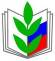 ПРОФСОЮЗ РАБОТНИКОВ НАРОДНОГО ОБРАЗОВАНИЯ И НАУКИ РОССИЙСКОЙ ФЕДЕРАЦИИБРЯНСКАЯ ОБЛАСТНАЯ ОРГАНИЗАЦИЯБЕЖИЦКАЯ РАЙОННАЯ ОРГАНИЗАЦИЯ г. БРЯНСКАПРОФСОЮЗ РАБОТНИКОВ НАРОДНОГО ОБРАЗОВАНИЯ И НАУКИ РОССИЙСКОЙ ФЕДЕРАЦИИБРЯНСКАЯ ОБЛАСТНАЯ ОРГАНИЗАЦИЯБЕЖИЦКАЯ РАЙОННАЯ ОРГАНИЗАЦИЯ г. БРЯНСКАПРОФСОЮЗ РАБОТНИКОВ НАРОДНОГО ОБРАЗОВАНИЯ И НАУКИ РОССИЙСКОЙ ФЕДЕРАЦИИБРЯНСКАЯ ОБЛАСТНАЯ ОРГАНИЗАЦИЯБЕЖИЦКАЯ РАЙОННАЯ ОРГАНИЗАЦИЯ г. БРЯНСКА